Приложение № 2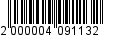 к постановлениюадминистрации от ______________ № ________Таблица 2Ксп - коэффициент специализации НТО (ассортимент товаров и услуг, реализуемых в нестационарном торговом объекте)<*> При различном, смешанном ассортименте, в случае, когда сложно определить значение коэффициента, к расчету применяется коэффициент, который больше по значению.<**> Коэффициент используется только для формирования цены договора на право размещения и эксплуатации нестационарных торговых объектов на территории МО «Город Всеволожск» Всеволожского муниципального района Ленинградской области без проведения аукциона._____________НаименованиеЗначение<*> коэффициентаУслуги общественного питания3,5Продовольственные товары (смешанный ассортимент)3,0Хлеб и хлебобулочные изделия (в т. ч. кондитерские изделия)2,5Молоко и молочная продукция(в т. ч. мороженое)2,5Мясо и мясная продукция (в т. ч. колбасные изделия)2,5Рыба и рыбная продукция 2,5Овощи и фрукты (в т. ч. ягоды)3,0Бахчевой развал 3,0Прохладительные (безалкогольные) напитки, соки, квас, вода3,0Непродовольственные товары (смешанный ассортимент)2,5Периодическая печать и сопутствующие товары0,5Цветы и цветочная продукция3,0Ритуальная продукция3,0Елочный базар5,0Продовольственные и непродовольственные товары (смешанный ассортимент)3,2Услуги по ремонту обуви и прием стеклотары0,5Прочие услуги3,5Более 80% ассортимента составляют товары собственного производства, в том числе сельскохозяйственная продукция (оценивается, если имеются подтверждающие документы)<**>0,5